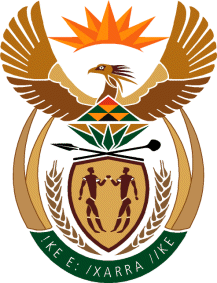 MINISTRY: PUBLIC SERVICE AND ADMINISTRATIONREPUBLIC OF SOUTH AFRICANATIONAL ASSEMBLY QUESTION FOR WRITTEN REPLY DATE:		20 AUGUST 2021QUESTION NO.: 	1860.		Dr M M Gondwe (DA) to ask the Minister of Public Service and Administration: (1)	What total amount did each (a) national and (b) provincial government department spend on paying overtime to Public Service employees in the (i) 2019-20 and (ii) 2020-21 financial years;(2)	Whether her department has developed norms and standards for the payment of overtime in the Public Service; if not, why not; if so, (a) on what date were the norms and standards developed and (b) how often are the norms and standards (i) monitored and (ii) reviewed?				NW2088EREPLY: The total overtime expenditure by provincial and national departments for the 2019/20 and 2020/21 financial years are set out in the table below. In instances where no values are displayed, it is due to either the department splitting or merging with another/other department(s) or overtime payments not having been captured on the PERSAL system: Data Source: PERSALCompile by the DPSAExcludes Defence and the State Security AgencyOvertime work is informed by the service delivery requirements of a department. Hence, Regulation 49 of the Public Service Regulations, 2016 requires that a department must have an approved overtime policy in place. The said departmental overtime policy must be in keeping with the overarching policy requirements set out in the Public Service Regulations, 2016, applicable collective agreements and the Basic Conditions of Employment Act, 1997, as amended.The overarching policy requirements were established with the introduction of the Public Service Regulatory Framework in 1999 and the conclusion of Public Service Coordinating Bargaining Council (PSCBC) Resolution 3 of 1999. The said policy requirements are reviewed as and when required, for example, with the introduction of the Basic Conditions of Employment Act, 1997, as amended, in the Public Service in July 2000 and with the promulgation of the 2016 Public Service Regulations. The applicable Regulation is currently being reviewed.End Department NameDepartment Name2019-202020-21Department NameDepartment NameAmount(R)Amount(R)Eastern Cape Provincial AdministrationCooperative Governance and Traditional Affairs1,207,384.23 131,393.44 Eastern Cape Provincial AdministrationEconomic Development, Environmental Affairs and Tourism511,581.59 249,209.73 Eastern Cape Provincial AdministrationEducation18,113,853.20 13,965,584.32 Eastern Cape Provincial AdministrationHealth829,123,891.33 922,173,581.39 Eastern Cape Provincial AdministrationHuman Settlements183,421.78 130,867.37 Eastern Cape Provincial AdministrationOffice of the Premier959,684.20 155,510.05 Eastern Cape Provincial AdministrationProvincial Treasury65,511.58 5,302.19 Eastern Cape Provincial AdministrationRoads and Public Works1,876,901.37 537,655.44 Eastern Cape Provincial AdministrationRural Development and Agrarian Reform4,583,294.67 3,966,340.06 Eastern Cape Provincial AdministrationSafety and Liaison956,381.49 191,975.32 Eastern Cape Provincial AdministrationSocial Development3,258,168.59 1,348,584.50 Eastern Cape Provincial AdministrationSport, Recreation, Arts and Culture971,988.92 29,116.44 Eastern Cape Provincial AdministrationTransport39,490,326.66 44,816,427.05 Free State Provincial AdministrationAgriculture1,406,881.16 1,517,070.60 Free State Provincial AdministrationCo-operative Governance and Traditional Affairs27,482.18 326,724.86 Free State Provincial AdministrationEconomic Development, Tourism and Environmental Affairs3,686,637.87 1,145,811.34 Free State Provincial AdministrationEducation6,663,922.23 6,077,107.86 Free State Provincial AdministrationHealth412,804,512.48 448,065,887.45 Free State Provincial AdministrationHuman Settlements919,669.23 282,820.62 Free State Provincial AdministrationOffice of the Premier5,841.27 28,560.38 Free State Provincial AdministrationPolice, Roads and Transport26,522,898.56 26,223,630.44 Free State Provincial AdministrationProvincial Treasury193,997.36 129,203.80 Free State Provincial AdministrationPublic Works1,261,530.82 1,371,970.70 Free State Provincial AdministrationSocial Development9,747,433.92 6,324,314.36 Free State Provincial AdministrationSport, Arts, Culture and Recreation1,029,939.76 116,687.64 Gauteng Provincial AdministrationAgriculture and Rural Development3,992,205.46 836,076.84 Gauteng Provincial AdministrationCo-operative Governance and Traditional Affairs280,270.04 954,484.62 Gauteng Provincial AdministrationCommunity Safety26,033,682.97 77,501,930.44 Gauteng Provincial AdministrationE-Government4,989,355.16 6,067,932.15 Gauteng Provincial AdministrationEconomic Development14,159.93 40,695.39 Gauteng Provincial AdministrationEducation21,995,472.75 24,786,642.54 Gauteng Provincial AdministrationHealth2,435,543,294.00 2,763,210,382.50 Gauteng Provincial AdministrationHuman Settlements129,667.01 58,370.18 Gauteng Provincial AdministrationInfrastructure Development28,723,049.87 29,295,939.15 Gauteng Provincial AdministrationOffice of the Premier713,338.14 2,973,302.02 Gauteng Provincial AdministrationProvincial Treasury441,709.44 256,062.17 Gauteng Provincial AdministrationRoads and Transport2,286,377.10 8,877,497.13 Gauteng Provincial AdministrationSocial Development1,435,832.52 1,268,506.95 Gauteng Provincial AdministrationSport, Arts, Culture and Recreation6,240,455.90 706,086.43 KwaZulu-Natal Provincial AdministrationAgriculture and Rural Development7,863,906.28 8,384,542.17 KwaZulu-Natal Provincial AdministrationArts and Culture221,106.35 11,173.32 KwaZulu-Natal Provincial AdministrationCo-operative Governance and Traditional Affairs1,130,739.09 563,901.35 KwaZulu-Natal Provincial AdministrationCommunity Safety and Liaison260,549.36 KwaZulu-Natal Provincial AdministrationEconomic Development, Tourism and Environmental Affairs1,150,064.72 648,309.55 KwaZulu-Natal Provincial AdministrationEducation45,741,563.54 42,181,719.06 KwaZulu-Natal Provincial AdministrationFinance1,374,313.87 615,340.64 KwaZulu-Natal Provincial AdministrationHealth1,443,466,029.40 1,651,250,447.20 KwaZulu-Natal Provincial AdministrationHuman Settlements1,753,104.14 487,113.17 KwaZulu-Natal Provincial AdministrationOffice of the Premier1,133,266.41 1,083,368.74 KwaZulu-Natal Provincial AdministrationPublic Works1,273,475.07 671,446.33 KwaZulu-Natal Provincial AdministrationSocial Development4,797,599.77 6,104,190.08 KwaZulu-Natal Provincial AdministrationSport and Recreation3,602,378.24 1,135,364.42 KwaZulu-Natal Provincial AdministrationTransport120,146,901.38 114,084,581.30 Limpopo Provincial AdministrationAgriculture and Rural Development10,515,966.75 2,981,688.70 Limpopo Provincial AdministrationCo-operative Governance, Human Settlements and Traditional Affairs4,358,545.18 1,093,578.77 Limpopo Provincial AdministrationCommunity Safety88,452.17 Limpopo Provincial AdministrationEconomic Development, Environment and Tourism21,306,916.98 17,419,216.45 Limpopo Provincial AdministrationEducation21,490,655.33 12,084,855.07 Limpopo Provincial AdministrationHealth912,828,046.45 834,820,747.92 Limpopo Provincial AdministrationOffice of the Premier2,626,255.86 207,299.01 Limpopo Provincial AdministrationProvincial Treasury61,181.02 83,157.58 Limpopo Provincial AdministrationPublic Works, Roads and Infrastructure5,185,352.43 1,313,613.05 Limpopo Provincial AdministrationSocial Development644,331.84 171,781.02 Limpopo Provincial AdministrationSport, Arts and Culture381,760.10 19,709.53 Limpopo Provincial AdministrationTransport and Community Safety134,489,211.93 118,715,430.12 Mpumalanga Provincial AdministrationAgriculture, Rural Development, Land and Environmental Affairs2,512,911.27 1,108,970.79 Mpumalanga Provincial AdministrationCo-operative Governance and Traditional Affairs535,146.73 448,455.16 Mpumalanga Provincial AdministrationCommunity Safety, Security and Liaison21,406,246.29 27,837,333.02 Mpumalanga Provincial AdministrationCulture, Sport and Recreation3,558,405.69 1,892,291.27 Mpumalanga Provincial AdministrationEconomic Development and Tourism786,429.45 8,047.20 Mpumalanga Provincial AdministrationEducation9,496,317.00 10,047,619.84 Mpumalanga Provincial AdministrationHealth425,888,487.00 495,675,959.89 Mpumalanga Provincial AdministrationHuman Settlements2,742,950.17 1,418,061.16 Mpumalanga Provincial AdministrationOffice of the Premier689,522.46 502,770.65 Mpumalanga Provincial AdministrationProvincial Treasury867,846.68 62,664.65 Mpumalanga Provincial AdministrationPublic Works, Roads and Transport25,012,772.13 28,574,276.03 Mpumalanga Provincial AdministrationSocial Development1,779,451.45 13,441,056.28 North West Provincial AdministrationAgriculture and Rural Development2,926,869.15 3,070,211.19 North West Provincial AdministrationArts, Culture, Sports and Recreation280,463.39 496,449.11 North West Provincial AdministrationCommunity Safety and Transport Management48,715,985.02 40,785,276.66 North West Provincial AdministrationCooperative Governance and Traditional Affairs1,154,554.32 1,826,152.58 North West Provincial AdministrationEconomic Development, Environment, Conservation and Tourism815,951.62 509,190.39 North West Provincial AdministrationEducation12,774,961.63 7,752,329.84 North West Provincial AdministrationHealth493,620,723.57 648,705,462.33 North West Provincial AdministrationHuman Settlements29,555.38 North West Provincial AdministrationOffice of the Premier916,062.45 1,049,945.94 North West Provincial AdministrationProvincial Treasury3,060,051.70 1,629,648.73 North West Provincial AdministrationPublic Works and Roads14,270,996.60 5,642,349.40 North West Provincial AdministrationSocial Development1,116,656.03 1,731,924.82 Northern Cape Provincial AdministrationAgriculture, Land Reform and Rural Development1,419,518.86 751,237.42 Northern Cape Provincial AdministrationEducation4,511,565.10 3,364,596.93 Northern Cape Provincial AdministrationEnvironment and Nature Conservation461,153.72 170,158.66 Northern Cape Provincial AdministrationHealth189,446,067.37 223,175,196.17 Northern Cape Provincial AdministrationOffice of the Premier891,074.34 549,628.18 Northern Cape Provincial AdministrationProvincial Treasury64,866.20 Northern Cape Provincial AdministrationRoads and Public Works1,556,828.92 419,632.24 Northern Cape Provincial AdministrationSocial Development193,823.21 193,274.31 Northern Cape Provincial AdministrationTransport, Safety and Liaison1,630,716.95 3,176,554.74 Western Cape Provincial AdministrationAgriculture3,802,633.61 2,770,686.47 Western Cape Provincial AdministrationCommunity Safety1,857,729.80 1,460,201.91 Western Cape Provincial AdministrationCultural Affairs and Sport1,686,526.30 135,725.04 Western Cape Provincial AdministrationEconomic Development and Tourism131,377.14 174,957.97 Western Cape Provincial AdministrationEducation11,463,379.32 5,749,486.77 Western Cape Provincial AdministrationEnvironmental Affairs and Development Planning326,097.58 63,502.19 Western Cape Provincial AdministrationHealth1,157,736,241.00 1,243,312,634.20 Western Cape Provincial AdministrationHuman Settlements5,295,675.96 1,742,808.98 Western Cape Provincial AdministrationLocal Government943,099.21 851,712.07 Western Cape Provincial AdministrationProvincial Treasury669,139.26 389,753.04 Western Cape Provincial AdministrationSocial Development8,378,531.97 9,032,576.23 Western Cape Provincial AdministrationDepartment of the Premier3,517,839.63 1,247,110.44 Western Cape Provincial AdministrationTransport and Public Works12,378,007.36 9,447,650.95 National DepartmentsAgriculture, Forestry and Fisheries17,779,803.32 National DepartmentsAgriculture, Land Reform and Rural Development80,389,519.07 40,098,966.40 National DepartmentsBasic Education7,897,621.06 5,681,828.67 National DepartmentsCivilian Secretariat for the Police Service794,037.21 400,803.16 National DepartmentsCommunications541,647.64 National DepartmentsCommunications and Digital Technologies639,577.01 138,099.45 National DepartmentsCooperative Governance4,412,709.39 4,270,256.25 National DepartmentsCorrectional Services193,914,775.91 211,578,343.23 National DepartmentsEconomic Development280,232.85 National DepartmentsEmployment and Labour55,125,049.13 53,047,865.35 National DepartmentsEnergy612,460.36 National DepartmentsEnvironment, Forestry and Fisheries10,565,727.39 12,219,404.08 National DepartmentsGovernment Communication and Information System2,950,394.84 702,593.22 National DepartmentsHealth20,001,395.84 25,895,317.01 National DepartmentsHigher Education and Training16,976,257.16 9,595,677.26 National DepartmentsHome Affairs85,684,534.47 50,468,033.79 National DepartmentsHuman Settlements2,257,343.29 1,731,822.84 National DepartmentsIndependent Police Investigative Directorate1,816,320.14 1,339,076.49 National DepartmentsInternational Relations and Cooperation11,755,886.85 8,905,729.97 National DepartmentsJustice and Constitutional Development18,089,042.44 9,119,949.42 National DepartmentsMilitary Veterans1,804,463.19 917,236.95 National DepartmentsMineral Resources and Energy4,878,887.82 2,823,676.98 National DepartmentsNational School of Government225,216.84 14,284.23 National DepartmentsNational Treasury16,347,923.84 3,179,421.72 National DepartmentsOffice of the Chief Justice2,194,424.04 856,071.81 National DepartmentsOffice of the Public Service Commission380,286.14 118,374.03 National DepartmentsPlanning, Monitoring and Evaluation1,099,056.25 408,591.27 National DepartmentsPolice1,058,957,936.40 703,439,233.53 National DepartmentsPublic Enterprises633,577.65 54,097.31 National DepartmentsPublic Service and Administration1,182,159.50 941,606.03 National DepartmentsPublic Works and Infrastructure41,830,007.47 22,785,119.14 National DepartmentsScience and Innovation634,812.48 176,458.79 National DepartmentsSmall Business Development258,870.39 80,442.36 National DepartmentsSocial Development3,978,318.46 5,318,308.53 National DepartmentsSport and Recreation South Africa740,229.15 National DepartmentsSport, Arts and Culture2,211,959.45 1,123,723.21 National DepartmentsStatistics South Africa1,750,411.32 1,208,001.54 National DepartmentsThe Presidency11,214,516.50 4,723,079.39 National DepartmentsTourism711,130.74 1,497,175.97 National DepartmentsTrade, Industry and Competition1,058,217.03 282,276.81 National DepartmentsTraditional Affairs550,756.28 23,888.86 National DepartmentsTransport3,285,644.20 2,572,738.80 National DepartmentsWater and Sanitation33,960,826.74 31,247,215.11 National DepartmentsWomen, Youth and Persons with Disabilities190,896.72 44,683.56 